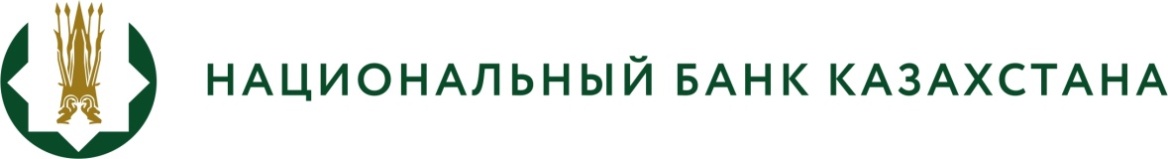 ПРЕСС - РЕЛИЗ №10О предварительной оценке платежного баланса Республики Казахстан за 1 квартал 2016 года и реальном обменном курсе тенге 11 мая 2016 года									        г. Алматы1. ПЛАТЕЖНЫЙ БАЛАНСПо предварительной оценке, дефицит счета текущих операций за 1 квартал 2016 года составил (-) 0,9 млрд. долларов США в сравнении с отрицательным сальдо в 125 млн. долл. США в 1 квартале 2015 года. В условиях падения цен на нефть (в третьей декаде января цена на нефть сорта Brent опустилась до 27,8 долл. за баррель) экспорт товаров за 1 квартал 2016 года составил 8,4 млрд. долл. США, снизившись на 30,5% относительно 1 квартала 2015 года, при этом стоимость экспорта нефти и газового конденсата сократилась на 41,1%, а по остальным товарам экспорт сократился на 12,8%. Относительно 4 квартала 2015 года экспорт сократился на 16,7%.Импорт товаров составил 5,7 млрд. долл. США (самый низкий показатель за квартал, начиная с 2010 года), сократившись на 27,8% относительно 1 квартала 2015 года. Резкое сжатие объемов импорта произошло, прежде всего, за счет влияния корректировки курса. Снижение ввоза товаров произошло по всем видам продукции, наибольшее снижение произошло по ввозу непродовольственных потребительских товаров и инвестиционных товаров. Выравнивание темпов сокращения импорта со снижением экспорта замедлило сокращение  показателя чистого экспорта, которое наблюдалось с 2014 года, - профицит торгового баланса в 1 квартале 2016 года составил 2,7 млрд. долл. США, что на 21,8% выше показателя 4 квартала 2015 года (снижение на 35,4% относительно показателя 1 квартала 2015 года). По предварительной оценке, чистый приток капитала по финансовому счету (за исключением операций с резервными активами Национального Банка) за 1 квартал 2016 года составил 1,0 млрд. долл. США (2,6 млрд. долл. США за 1 квартал 2015 года) и был в основном обеспечен притоком прямых инвестиций на фоне оттока капитала в виде портфельных инвестиций.  Внешние обязательства по прямым иностранным инвестициям увеличились на 2,4 млрд. долл. США главным образом за счет увеличения иностранными инвесторами капитала казахстанских предприятий, а также реинвестирования доходов. При этом активы в виде прямых инвестиций резидентов Казахстана за рубеж снизились на 213 млн. долл. США. В итоге чистый приток капитала по балансу прямых инвестиций составил 2,6 млрд. долл. США (1,4 млрд. долл. США в 1 квартале 2015 года).По балансу портфельных инвестиций чистый отток капитала в 2,2 млрд. долл. США (чистый приток в 0,8 млрд. долл. США в 1 квартале 2015 года) сложился в основном за счет роста иностранных активов Национального фонда на 1,7 млрд. долл. США. Резервные активы сократились за 1 квартал 2016 года почти на 1,1 млрд. долл. Снижение активов в иностранной валюте было обусловлено, прежде всего, операциями банков второго уровня со средствами на корреспондентских  счетах в иностранной валюте в Национальном Банке и погашению валютных свопов с Национальным Банком. Вместе с тем, курсовая переоценка и рост стоимости монетарного золота, в том числе за счет покупок, нивелировали снижение международных резервов. Таким образом, по состоянию на 31 марта 2016 года международные резервы (без учета активов Национального Фонда) оценивались в 28,4 млрд. долл. (27,9 млрд. долл. на конец 2015 года), что, по предварительным данным, обеспечивает финансирование 7,9 месяцев казахстанского импорта товаров и услуг.2. РЕАЛЬНЫЙ ОБМЕННЫЙ КУРС За первый квартал 2016 года тенге в реальном выражении ослаб на 2,8% (изменение индекса реального эффективного обменного курса к валютам 34 стран), а с начала 2014 года по март 2016 года ослабление составило 27,6%.Ослабление тенге к российскому рублю за первый квартал 2016 года в реальном выражении (скорректированное на изменение относительных цен) составило 2,5%, а с начала 2014 года реальное ослабление тенге составило 4,4%.Данные по изменению индексов реальных обменных курсов валют основных торговых партнеров представлены в таблице.Изменение индекса реального обменного курса тенгеБолее подробную информацию можно получить по телефонам:+7 (727) 270 45 85+7 (727) 330 24 97e-mail: press@nationalbank.kzwww.nationalbank.kzЯнварь – март 2016 годаЯнварь 2014 – март 2016 годак российскому рублюОслабление на 2,5%Ослабление на 4,4%к доллару СШАОслабление на 4,3%Ослабление на 45,1%к евроОслабление на 6,9%Ослабление на 31,7%к китайскому юанюОслабление на 3,9%Ослабление на 42,4%к белорусскому рублюУкрепление на 2,9%Ослабление на 10,8%к кыргызскому сомуОслабление на 0,8%Ослабление на 27,2%